Publicado en Alicante (Comunidad Valenciana) el 21/02/2024 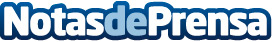 Repara tu Deuda cancela 74.000€ en Alicante (Comunidad Valenciana) con la Ley de Segunda OportunidadLa deudora solicitó préstamos para poder ayudar a su madre y a su hermana que se encontraban en situación de desempleoDatos de contacto:David GuerreroResponsable de Prensa655956735Nota de prensa publicada en: https://www.notasdeprensa.es/repara-tu-deuda-cancela-74-000-en-alicante_1 Categorias: Nacional Derecho Finanzas Valencia http://www.notasdeprensa.es